Thanks                              Psychology - Course Syllabus  (2020-21)                                               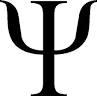 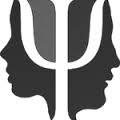 “You have brains in your head. You have feet in your shoes. You can steer yourself any direction you choose.” – Dr. Seuss  Ms. Rizuto	                                		Room: 111        		 	             Email: srizuto@ggusd.us	   Course Description:The main purpose of this course is to prepare each student for the AP Psychology exam that will be given on Tuesday, May 11, 2021 at 12:00 p.m.  All concepts outlined in the Advanced Placement Psychology Course Description (see College Board website for more details or College Board - AP Psychology) will be covered.  The textbook for this class is Myers’ Psychology for the, AP course, by David Myers which is a textbook that is currently accepted under the current College Board/AP guidelines.  It is important that each student make a commitment to stay current with the reading assignments.  A tentative schedule is included with this syllabus. Student Expectations:Responsibility – Have reading or homework assignment completed & be prepared to be an active participant in the lesson.Punctuality – Be in assigned seat ready to begin when the bell rings.Respect – Treat everyone in the classroom, including the teacher, with respect and courtesy.Confidentiality - From time to time, students may like to share their personal stories dealing with some of the topics we discuss in psychology.  During those times, what is shared by a student in the room, stays in the room.This is a pre-college level course and students will be treated as such. With that said, should there be any problems with respect to behavior or performance, students will be handled according to the guidelines as set forth in the Santiago High School Handbook.  These guidelines will be used for instances of cheating, attendance/tardies, dress code, and behavior problems.  Students should keep all personal items including cell phones, nail polish, IPODS, toys, ALL electronics, make-up, etc. out of sight during class. If I see them out in my class, I will confiscate them and turn them over to the office.Students should NOT bring food (especially GUM!) NO drinks! The exception would be anything with a cap on it, such as bottled water.Use appropriate language and do not talk out of turn.Grading Policy: Grades will be earned accordingly: A (90-100%): Advanced - Student demonstrates an in-depth understanding of the standard and is able to broadly apply the knowledge and skills of standards across a variety of settings.	                    B (80-89%): Proficient - Student demonstrates a complete understanding of the standard and has some ability to apply the knowledge and skills of standards.	  C (70-79%): Basic - Student demonstrates a functional understanding of the knowledge and skills of the standards.  D (50-69%): Below Basic - Student demonstrates limited understanding of the knowledge and skills of the standards.F (below 50%): Far Below Basic - Student demonstrates a lack of understanding of the knowledge and skills of the standards	                Grades will be weighted accordingly:Summative Assessments (Assessments of Mastery) -50% These include, but are not limited to, assessments such as projects and presentations at the end of a unit, chapter tests and free response questions, midterms, semester finals, etc.  These assessments will be used to show mastery of the standards at the end of a unit/process.Formative Assessments (Progress Monitoring) -40% These include, but are not limited to, assessments such as classwork, group work, projects and presentations during the process of a chapter, interactive notebooks that include reading notes and in-class notes, independent work, reading quizzes or quizzes on material that has been presented.  These assessments will be used to monitor and guide learning while it is still in progress.Homework (Practice) - 10% This includes, but is not limited to, independent reading assignments, outside practice activities such as online reviews or end of chapter study tools, online activities, worksheets of practice, and opportunities of additional learning (aka, extra credit activities) that are not required in order to meet the standards.  These assessments will be used to preview/review material and will neither be too easy (busywork) nor too challenging, but rather as a means of practice to guide the overall learning.Plagiarism:   Plagiarism is using anyone else’s words or ideas without giving them credit.  Plagiarism is cheating and will not be tolerated.  If you plagiarize you will earn a zero for the assignment and the cheating policy will be applied.  If you paraphrase or summarize ideas found on the Internet, or in any other source, you must provide a notation in your paper/assignment citing your sources.  If you lift phrases and/or sentences directly from another source, you must use quotation marks around the information that you have quoted; remember to cite your source and provide the page number where your reader can find this quotation.Curriculum Guidelines:This is a year long course.  The semester grade is an average of the two quarter grades and grades are based on percentage.Any student who, at progress report or report card time, has less than a 70% will receive the comment “In danger of failing.” Reading is assigned almost daily and will be posted in class.  This is typically 8-10 pages of reading a night, mixed in with projects or assignments designed for each chapter.All assignments are due at the beginning of the period, and should be in dark pencil, blue or black-ink, or typed, unless otherwise noted.  Late work will not be given full-credit; the best a student can earn on late-work is 50% unless there was prior approval from the teacher.  Work that is not LEGIBLE, will be returned and not scored.In the case of an absence, it is the student’s responsibility to check for missed work.  Absence does not excuse late work and only work handed in on time will receive full credit (see above).  If it is known that there will be an absence the day an assignment is due, it is the student’s responsibility to make sure the assignment is handed in on time; otherwise, prior approval for late work must be arranged with the teacher. There will be an exam for every chapter and most chapters will include a review session in class.  All test dates will be given in advance.  If a student misses the review, they will still be held responsible for the test on the day of the test.  Students will be expected to take the missed exam no later than 2 days after they return, and must be arranged with the teacher prior to their return (e.g., contacting the teacher on the day of the absence to notify the teacher when they will be returning and negotiating a time for the make-up).   If the student does not make up their test within the agreed upon time frame, they will receive an “INC” or “0” for that test.   All students will be expected to take reading notes for each chapter and for any in class lecture.  An example of the format for the reading notes will be given.  Notebooks will periodically checked and are to be used as review for the AP Exam.Students are highly encouraged to purchase an AP Test Prep book.  I recommend the AP Psychology Crash Course.     9.      Every student will be highly encouraged to take the AP Exam in May.  The AP exam is designed to show what the students                 learned in the year.  By taking the AP exam and passing it, the student has the opportunity to get college credit for this              class (see the College Board website for details regarding how your college accepts credit for this course).  Psychology is an              elective requirement for general education credits in college; so, by taking the exam, the student has the opportunity to earn              credit while still in high school.  The cost of the AP Exam is approximately $94.  If there should be a problem or concerns              about whether or not a student can afford the cost of the test, please see a counselor.  The AP Exam includes 100 multiple-             choice questions, which accounts for 66% of the score, and 2 free-response questions, which accounts for 33% of the             score.  More information about the exam will follow.Digital Citizenship:Students are expected to:Login ON TIME every periodType your LAST NAME then FIRST NAME on your screenHave your SCREEN ON and MICROPHONE OFFUse the chat features for academic discourse A Typical Class Period During Distance Learning(all times are approximate):Check-in/Attendance/Warmup: 15 minutesDirect Instruction: 25 minutesGuided Practice: 25 minutesClosure: 10 minutesAcademic Assistance: Should students need extra support, have questions, or have to make up absent work, I am available from 1:25-2:20 Monday, Tuesday, Thursday, and Friday for drop-in academic support. Students with Ds or Fs are required to attend at least once a week to improve their grades.Class Schedule:This schedule is to show which chapters will be covered and when:  activities, assignments, projects, etc. will be left up to the student to record in their planner as they are assigned by the teacher.  Detailed lesson plans will be available both in class and, for parents, on my teacher webpage at http://shspsychologyap.weebly.com/Quarter 1:							Quarter 2:Unit 1 – Introduction and History of Psychology			Unit 5 - States of ConsciousnessUnit 2 – Research Methods					Unit  6 - LearningUnit 3 – Biopsychology and the Foundations of Neuroscience		Unit 7 - CognitionUnit  4 – Sensation and Perception					Unit 8 - Emotion and Motivation and Stress						Unit  9 - Psychological Development &Sem. FinalQuarter 3:							Quarter 4:Unit 10 – Personality						AP Exam Preparation/ReviewUnit 11 – Testing and Individual Differences			AP Exam Date: Tuesday, May 11, 2021 @ NoonUnit  12 – Abnormal Behavior					Comprehensive FinalUnit 13 – Treatment of Abnormal Behavior				Final Project		Unit 14 – Social Psychology	        	                       		Post AP Exam activitiesSupply List (contingent on having in class instruction)As many families shop for the school supplies that will help their student toward academic success, I hope the following suggestions will be helpful.  If you have any questions, please feel free to have your student speak with me or you may email me at srizuto@ggusd.us.  I am looking forward to helping your child learn key organizational tools and assist them in staying dedicated toward their journey as a responsible citizen and life-long learner.5 Subject, College-Ruled Notebook. This will be your notebook for class and all notes, both reading and class notes, and all worksheets will be turned in using this notebook (please do not rip out any pages - you will need all of them).  An interactive notebook formatting criteria worksheet will be provided on the specific use of this highly successful organizational tool.#2 Pencils AND Blue or Black Ink Pens and 4-Color Ball Point Pen (the one with Green, Red, Blue, and Black ink) to be used as an additional helpful tool in staying organized with the notes. *Correction tape is highly recommendedHIGHLIGHTER & GLUESTICK (preferable over a Elmer’s sticky glue)THIS FORM IS TO BE SIGNED AND GLUED INTO YOUR INTERACTIVE NOTEBOOK  I have read and I understand all the requirements of Mrs. Rizuto’s Psychology class.  My signature indicates my willingness to  cooperate with my teacher and follow these procedures. Student’s name (print) ________________________________    Period  _______    Student’s signature  __________________________________I have read and/or discussed this with my student.Parent/Guardian  signature  _____________________________________________________Date__________